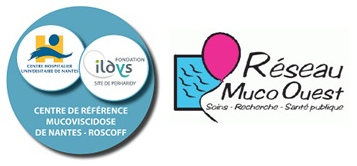 40ème rencontre des infirmières coordinatricesdu Réseau Muco Ouest, à Rennes, les 1 et 2 juin 2017                                             Avec le soutien du laboratoire Vertex                                                      Organisation Isabelle et Patricia Avec la participation de Catherine, Marie Claude et Agnès  Animation Marythé kerbratOrdre du jour  Jeudi 1 juin 10h-19hAccueil à partir de 10h Visite des CRCM 10 h30 Visite CRCM pédiatrique : rdv à l’hôpital sud à partir du Hall d’accueil de l’hôpital SudEnsuite 11h30 Visite CRCM adulte 13h Repas au self de Ponchaillou  14h Présentation de la journée 14h30 : Groupes de travail Diabète Hygiène (+ Sophie Frain, ide en environnement) Hydratation ou gastrostomie Pause 17h00 -18h30 Suite et L’entretien motivationnel 19h 30 Repas Vendredi  2 juin  8h30-16h30 8h30 Cr rendu de groupe de travail gastrostomie Actualités Points divers  9h30-10h Intervention Vertex sur l’observance et échanges 10h30 12h Atelier d’art-thérapie 12h 13h travail de groupe suite ou Présentation d’un outil d’évaluation des enfants de 10 ans en etp et des cartes d’ado 13h Pique-nique 14h 00-16h Phagothérapie … la suite Évaluation des rencontres OJ septembre 2017 attentes ? 16h30 fin de la rencontre  